TESTE DE AVALIAÇÃO DE MATEMÁTICA8.o ANOO teste é constituído por dois cadernos (Caderno 1 e Caderno 2).Utiliza apenas caneta ou esferográfica de tinta azul ou preta.Só é permitido o uso de calculadora no Caderno 1.Não é permitido o uso de corretor. Risca o que pretendes que não seja classificado.Apresenta apenas uma resposta para cada item.Na resposta aos itens de escolha múltipla, seleciona a opção correta. Escreve na folha de respostas o número do item e a letra que identifica a opção escolhida.Na resposta aos restantes itens, apresenta todas as justificações e cálculos necessários.As cotações dos itens de cada caderno encontram-se no final do respetivo caderno.Caderno 1: 30 minutosÉ permitido o uso de calculadora.1.	Na figura,  representa a altura da árvore, em metros.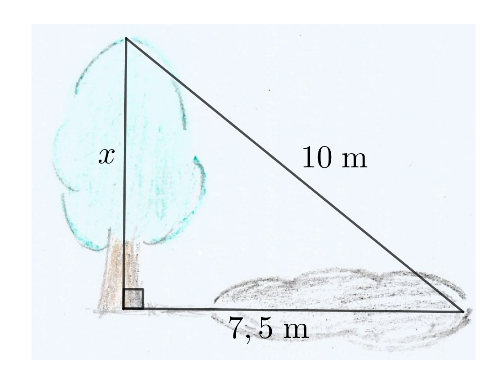 Determina o valor de .Apresenta o resultado em metros, arredondado às décimas.Em cálculos intermédios, não procedas a arredondamentos.2.	Na figura, estão representados a semicircunferência de diâmetro  e o triângulo . O ponto  pertence à semicircunferência.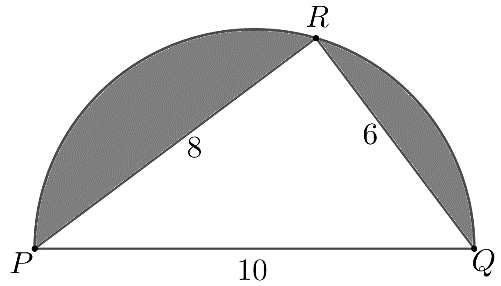 2.1	Mostra que o triângulo  é retângulo em . 2.2	Determina a área da região representada a sombreado.Apresenta o resultado arredondado às unidades.Em cálculos intermédios, se efetuares arredondamentos, conserva duas casas decimais.3.	Um grupo de  amigos vai ao cinema e pagará  pelos seis bilhetes.Se o grupo for constituído por  amigos, o preço de todos os bilhetes é dado por:(A) 	(B) 	(C) 	(D) 4.    Na figura, estão representados, em referencial ortogonal e monométrico de origem , a reta  e o trapézio . 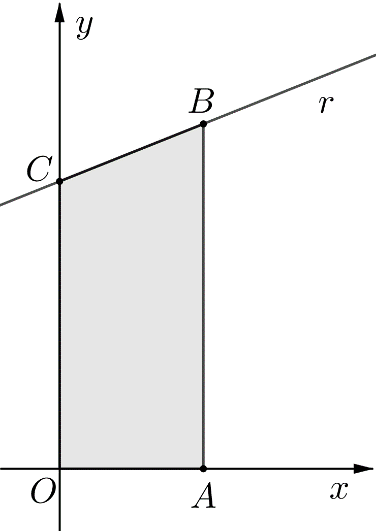 Considera a unidade do referencial como unidade de medida.Sabe-se que:	a reta  é o gráfico de uma função afim, definida por uma expressão da família  ();	o ponto  pertence à reta  e tem abcissa ;	o ponto  tem coordenadas ;a área do trapézio  é  unidades quadradas.Determina o valor de .Mostra como chegaste à tua resposta. FIM DO CADERNO 1TESTE DE AVALIAÇÃO DE MATEMÁTICA8.º ANOCaderno 2: 60 minutosNão é permitido o uso de calculadora.5.	Qual das afirmações seguintes é verdadeira?(A)	 é um número inteiro.(B)	 é um número múltiplo de .(C)	 é um número irracional.(D)	 é um número primo.6.	De acordo com um relatório apresentado pela Organização Mundial de Saúde, no ano 2017, cerca de  pessoas, em todo o mundo, não têm serviços de abastecimento de água em casa. pessoas são cerca de   da população mundial.Qual das seguintes opções representa o valor da população mundial?(A) 	(B) 	         (C) 		(D) 7.	Determina o valor da expressão   .Mostra como chegaste à tua resposta. 8.	Na figura, está representado o hexágono regular , de centro no ponto . 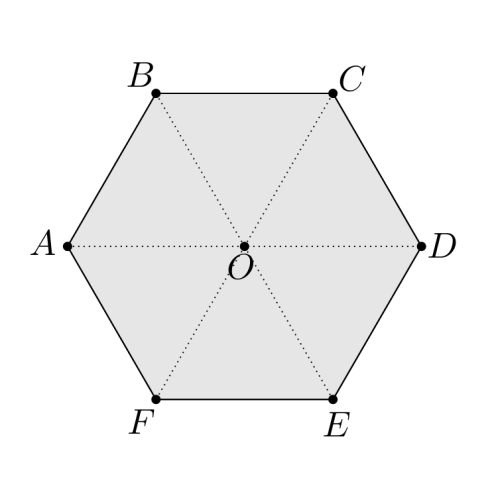 8.1	Completa os espaços, de modo a obteres igualdades verdadeiras. 8.2	Indica a imagem do ponto  pela reflexão deslizante de eixo e vetor .9.	Na figura está representado o cubo . 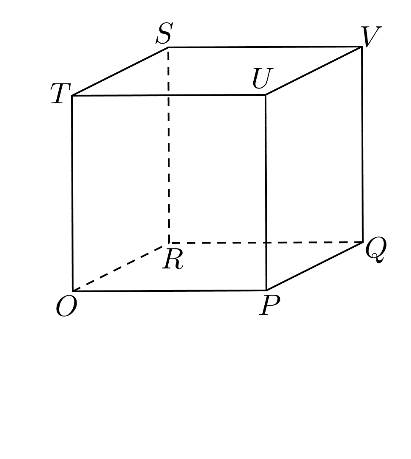 9.1	  é igual a:(A) 	(B) 	(C) 	(D) 9.2	Admite que a aresta do cubo mede  ().Determina o polinómio, escrito numa forma reduzida, que representa a área, em cm2, do quadrado   .10.	Considera a equação . Para qual dos seguintes valores de  a equação é impossível em ? (A)  		 (B) 	 	(C) 			(D)  11.	Resolve, em , as seguintes equações.11.1	 11.2	 12.	Na figura, está representado o quadrado , formado pelos retângulos  e . O ponto  pertence a  . 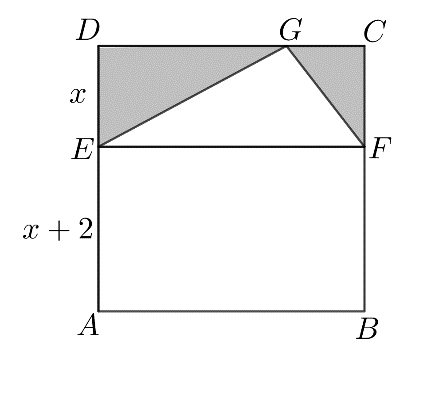 Seja  um número real positivo. Sabe-se que: 	 ;	.Determina o polinómio, escrito numa forma reduzida, que representa a área sombreada na figura.Mostra como chegaste à tua resposta.13.	Na figura, estão representados os triângulos retângulos   e  . 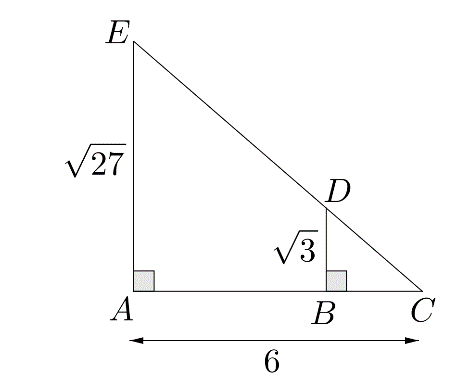 Como a figura ilustra,    ,   e  .Determina .Mostra como chegaste à tua resposta.FIMTotal (Caderno 1 + Caderno 2): 100 pontosItem1.2.12.23.4.SubtotalCotação7774732Item5.6.7.8.18.29.19.210.Cotação4476546411.111.212.13.Subtotal777768